The registration fee covers three days’ attendance at the conference on 5–7 September 2016, conference refreshments and lunches on 5–7 September 2016, the welcome reception on 4 September 2016, the formal dinner on 5 September 2016 and the informal dinner on 6 September 2016.Non-members have observer status only at the Annual General Meeting.  The accompanying person registration fee covers attendance at the welcome reception on 4 September 2016, the formal dinner on 5 September 2016 and the informal dinner on 6 September 2016. (Registered accompanying persons attending the social functions must be aged 21 or over and are defined as a participant’s spouse or other personal relation who does not have a business interest in the conference.)Work Stream SessionsTo facilitate our planning for logistics, please indicate your preferred choice of workshops:END Registration FormRegistration FormRegistration FormRegistration FormRegistration FormRegistration FormRegistration FormRegistration FormRegistration FormRegistration Form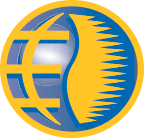 The International Association of Insolvency Regulators (“IAIR”)The International Association of Insolvency Regulators (“IAIR”)The International Association of Insolvency Regulators (“IAIR”)The International Association of Insolvency Regulators (“IAIR”)The International Association of Insolvency Regulators (“IAIR”)The International Association of Insolvency Regulators (“IAIR”)The International Association of Insolvency Regulators (“IAIR”)The International Association of Insolvency Regulators (“IAIR”)2017 ANNUAL CONFERENCE and GENERAL MEETINGDelivering excellent public services4th September 2016 – 7th September 2017
At The Royal Institute of Chartered Surveyors (RICS), Westminster, London2017 ANNUAL CONFERENCE and GENERAL MEETINGDelivering excellent public services4th September 2016 – 7th September 2017
At The Royal Institute of Chartered Surveyors (RICS), Westminster, London2017 ANNUAL CONFERENCE and GENERAL MEETINGDelivering excellent public services4th September 2016 – 7th September 2017
At The Royal Institute of Chartered Surveyors (RICS), Westminster, London2017 ANNUAL CONFERENCE and GENERAL MEETINGDelivering excellent public services4th September 2016 – 7th September 2017
At The Royal Institute of Chartered Surveyors (RICS), Westminster, London2017 ANNUAL CONFERENCE and GENERAL MEETINGDelivering excellent public services4th September 2016 – 7th September 2017
At The Royal Institute of Chartered Surveyors (RICS), Westminster, London2017 ANNUAL CONFERENCE and GENERAL MEETINGDelivering excellent public services4th September 2016 – 7th September 2017
At The Royal Institute of Chartered Surveyors (RICS), Westminster, London2017 ANNUAL CONFERENCE and GENERAL MEETINGDelivering excellent public services4th September 2016 – 7th September 2017
At The Royal Institute of Chartered Surveyors (RICS), Westminster, London2017 ANNUAL CONFERENCE and GENERAL MEETINGDelivering excellent public services4th September 2016 – 7th September 2017
At The Royal Institute of Chartered Surveyors (RICS), Westminster, London2017 ANNUAL CONFERENCE and GENERAL MEETINGDelivering excellent public services4th September 2016 – 7th September 2017
At The Royal Institute of Chartered Surveyors (RICS), Westminster, London2017 ANNUAL CONFERENCE and GENERAL MEETINGDelivering excellent public services4th September 2016 – 7th September 2017
At The Royal Institute of Chartered Surveyors (RICS), Westminster, LondonClosing deadline for registration: Monday 7 August 2017You may register online at: www.insolvencyreg.org/Or you may complete this registration form and email it to secretariat@insolvencyreg.org, or mail it to the IAIR Secretariat at 10 Campbell Close, Shottery, Stratford-upon-Avon, CV37 9EH, England, United KingdomClosing deadline for registration: Monday 7 August 2017You may register online at: www.insolvencyreg.org/Or you may complete this registration form and email it to secretariat@insolvencyreg.org, or mail it to the IAIR Secretariat at 10 Campbell Close, Shottery, Stratford-upon-Avon, CV37 9EH, England, United KingdomClosing deadline for registration: Monday 7 August 2017You may register online at: www.insolvencyreg.org/Or you may complete this registration form and email it to secretariat@insolvencyreg.org, or mail it to the IAIR Secretariat at 10 Campbell Close, Shottery, Stratford-upon-Avon, CV37 9EH, England, United KingdomClosing deadline for registration: Monday 7 August 2017You may register online at: www.insolvencyreg.org/Or you may complete this registration form and email it to secretariat@insolvencyreg.org, or mail it to the IAIR Secretariat at 10 Campbell Close, Shottery, Stratford-upon-Avon, CV37 9EH, England, United KingdomClosing deadline for registration: Monday 7 August 2017You may register online at: www.insolvencyreg.org/Or you may complete this registration form and email it to secretariat@insolvencyreg.org, or mail it to the IAIR Secretariat at 10 Campbell Close, Shottery, Stratford-upon-Avon, CV37 9EH, England, United KingdomClosing deadline for registration: Monday 7 August 2017You may register online at: www.insolvencyreg.org/Or you may complete this registration form and email it to secretariat@insolvencyreg.org, or mail it to the IAIR Secretariat at 10 Campbell Close, Shottery, Stratford-upon-Avon, CV37 9EH, England, United KingdomClosing deadline for registration: Monday 7 August 2017You may register online at: www.insolvencyreg.org/Or you may complete this registration form and email it to secretariat@insolvencyreg.org, or mail it to the IAIR Secretariat at 10 Campbell Close, Shottery, Stratford-upon-Avon, CV37 9EH, England, United KingdomClosing deadline for registration: Monday 7 August 2017You may register online at: www.insolvencyreg.org/Or you may complete this registration form and email it to secretariat@insolvencyreg.org, or mail it to the IAIR Secretariat at 10 Campbell Close, Shottery, Stratford-upon-Avon, CV37 9EH, England, United KingdomClosing deadline for registration: Monday 7 August 2017You may register online at: www.insolvencyreg.org/Or you may complete this registration form and email it to secretariat@insolvencyreg.org, or mail it to the IAIR Secretariat at 10 Campbell Close, Shottery, Stratford-upon-Avon, CV37 9EH, England, United KingdomClosing deadline for registration: Monday 7 August 2017You may register online at: www.insolvencyreg.org/Or you may complete this registration form and email it to secretariat@insolvencyreg.org, or mail it to the IAIR Secretariat at 10 Campbell Close, Shottery, Stratford-upon-Avon, CV37 9EH, England, United KingdomPlease submit one registration form per delegate. The registration will only be accepted if accompanied by full payment, which can be made by cheque or bank transfer.An invoice will be issued on receipt of the registration and payment.Please complete all four pages.Please submit one registration form per delegate. The registration will only be accepted if accompanied by full payment, which can be made by cheque or bank transfer.An invoice will be issued on receipt of the registration and payment.Please complete all four pages.Please submit one registration form per delegate. The registration will only be accepted if accompanied by full payment, which can be made by cheque or bank transfer.An invoice will be issued on receipt of the registration and payment.Please complete all four pages.Please submit one registration form per delegate. The registration will only be accepted if accompanied by full payment, which can be made by cheque or bank transfer.An invoice will be issued on receipt of the registration and payment.Please complete all four pages.Please submit one registration form per delegate. The registration will only be accepted if accompanied by full payment, which can be made by cheque or bank transfer.An invoice will be issued on receipt of the registration and payment.Please complete all four pages.Please submit one registration form per delegate. The registration will only be accepted if accompanied by full payment, which can be made by cheque or bank transfer.An invoice will be issued on receipt of the registration and payment.Please complete all four pages.Please submit one registration form per delegate. The registration will only be accepted if accompanied by full payment, which can be made by cheque or bank transfer.An invoice will be issued on receipt of the registration and payment.Please complete all four pages.Please submit one registration form per delegate. The registration will only be accepted if accompanied by full payment, which can be made by cheque or bank transfer.An invoice will be issued on receipt of the registration and payment.Please complete all four pages.Please submit one registration form per delegate. The registration will only be accepted if accompanied by full payment, which can be made by cheque or bank transfer.An invoice will be issued on receipt of the registration and payment.Please complete all four pages.Please submit one registration form per delegate. The registration will only be accepted if accompanied by full payment, which can be made by cheque or bank transfer.An invoice will be issued on receipt of the registration and payment.Please complete all four pages.Delegate DetailsDelegate DetailsDelegate DetailsDelegate DetailsDelegate DetailsDelegate DetailsDelegate DetailsDelegate DetailsDelegate DetailsDelegate DetailsIAIR Membership Name/Organisation:IAIR Membership Name/Organisation:IAIR Membership Name/Organisation:IAIR Membership Name/Organisation:Title:First Name:First Name:Surname:Name (as you wish it to appear on your badge):Name (as you wish it to appear on your badge):Name (as you wish it to appear on your badge):Name (as you wish it to appear on your badge):Name (as you wish it to appear on your badge):Name (as you wish it to appear on your badge):Organisation Name:Organisation Name:Organisation Name:Organisation Name:Job Title:Address:Postal Code:Country:Country:Tel:Fax:Fax:Email:Accompanying Person DetailsAccompanying Person DetailsAccompanying Person DetailsAccompanying Person DetailsAccompanying Person DetailsAccompanying Person DetailsTitle:First Name:Surname:Name (as you wish it to appear on the badge):Name (as you wish it to appear on the badge):Name (as you wish it to appear on the badge):Day 1Tuesday5 September 201714.15 – 15.15Corporate StreamHolding Directors to Account Conor O’Mahony, Director of Enforcement, Ireland Personal StreamPensions in bankruptcy Insolvency Service of England and Wales Please indicate your preferred workshopDay 1Tuesday5 September 201715.45 – 16.45Corporate StreamDealing with environmental issues - who pays to clean up?  Helena Kontkanen, Office of the Bankruptcy Ombudsman (Finland) and Ken Beasley Personal StreamIncome contributions - striking a fair balance To be confirmedPlease indicate your preferred workshopDay 2Wednesday6 September 201716.00 – 16.45Corporate StreamCo-ordinating a cross-border group rescue: development of a new Model Law  Dean Beale, Insolvency Service of England and Wales and Mark Smith, BEIS LegalPersonal StreamAlternatives to Bankruptcy 2  Rosemary Winter Scott and Elaine Millar, Viscount of JerseyPlease indicated your preferred workshopSocial Functions:Please tick the box(es) to indicate if you will be attending the following social functions:Social Functions:Please tick the box(es) to indicate if you will be attending the following social functions:Social Functions:Please tick the box(es) to indicate if you will be attending the following social functions:Social Functions:Please tick the box(es) to indicate if you will be attending the following social functions:Social Functions:Please tick the box(es) to indicate if you will be attending the following social functions:Social Functions:Please tick the box(es) to indicate if you will be attending the following social functions:Welcome Reception on 4 September 2016Welcome Reception on 4 September 2016Welcome Reception on 4 September 2016Formal Dinner on 5 September 2016Formal Dinner on 5 September 2016Formal Dinner on 5 September 2016Informal Dinner on 6 September 2016Informal Dinner on 6 September 2016Informal Dinner on 6 September 2016Hotel:Hotel:Hotel:Hotel:Hotel:Hotel:For our records, please indicate which hotel you will be staying at:For our records, please indicate which hotel you will be staying at:For our records, please indicate which hotel you will be staying at:For our records, please indicate which hotel you will be staying at:For our records, please indicate which hotel you will be staying at:For our records, please indicate which hotel you will be staying at:Special Dietary or Mobility Requirements:Special Dietary or Mobility Requirements:Special Dietary or Mobility Requirements:Special Dietary or Mobility Requirements:Special Dietary or Mobility Requirements:Special Dietary or Mobility Requirements:Please provide details of any special dietary or mobility requirements / access which you need for the event:Please provide details of any special dietary or mobility requirements / access which you need for the event:Please provide details of any special dietary or mobility requirements / access which you need for the event:Please provide details of any special dietary or mobility requirements / access which you need for the event:Please provide details of any special dietary or mobility requirements / access which you need for the event:Please provide details of any special dietary or mobility requirements / access which you need for the event:(Note: Food served is not Halal certified, but a vegetarian menu is available for selection. Please let us know if you would like to be served vegetarian food throughout the entire conference.)(Note: Food served is not Halal certified, but a vegetarian menu is available for selection. Please let us know if you would like to be served vegetarian food throughout the entire conference.)(Note: Food served is not Halal certified, but a vegetarian menu is available for selection. Please let us know if you would like to be served vegetarian food throughout the entire conference.)(Note: Food served is not Halal certified, but a vegetarian menu is available for selection. Please let us know if you would like to be served vegetarian food throughout the entire conference.)(Note: Food served is not Halal certified, but a vegetarian menu is available for selection. Please let us know if you would like to be served vegetarian food throughout the entire conference.)(Note: Food served is not Halal certified, but a vegetarian menu is available for selection. Please let us know if you would like to be served vegetarian food throughout the entire conference.)Conference Papers:Do your part to save the earth! We will provide the conference papers in advance of the conference on the members area of the IAIR website.  All conference papers will always remain available on the website after the conference.Yes, I will do my part for the environment. I will access the conference papers from the IAIR website. However, we recognise that some people including, non-members, will not be able to be able to access the members area of the website.  Hence in such exceptional cases we can make the conference papers available either as a paper copy or soft copy on a thumb drive. I can’t access the members area of the website and would like to receive the conference papers in hard copy. OR I can’t access the members area of the website and I would like to receive the conference papers on a thumb drive. Conference Papers:Do your part to save the earth! We will provide the conference papers in advance of the conference on the members area of the IAIR website.  All conference papers will always remain available on the website after the conference.Yes, I will do my part for the environment. I will access the conference papers from the IAIR website. However, we recognise that some people including, non-members, will not be able to be able to access the members area of the website.  Hence in such exceptional cases we can make the conference papers available either as a paper copy or soft copy on a thumb drive. I can’t access the members area of the website and would like to receive the conference papers in hard copy. OR I can’t access the members area of the website and I would like to receive the conference papers on a thumb drive. Conference Papers:Do your part to save the earth! We will provide the conference papers in advance of the conference on the members area of the IAIR website.  All conference papers will always remain available on the website after the conference.Yes, I will do my part for the environment. I will access the conference papers from the IAIR website. However, we recognise that some people including, non-members, will not be able to be able to access the members area of the website.  Hence in such exceptional cases we can make the conference papers available either as a paper copy or soft copy on a thumb drive. I can’t access the members area of the website and would like to receive the conference papers in hard copy. OR I can’t access the members area of the website and I would like to receive the conference papers on a thumb drive. Conference Papers:Do your part to save the earth! We will provide the conference papers in advance of the conference on the members area of the IAIR website.  All conference papers will always remain available on the website after the conference.Yes, I will do my part for the environment. I will access the conference papers from the IAIR website. However, we recognise that some people including, non-members, will not be able to be able to access the members area of the website.  Hence in such exceptional cases we can make the conference papers available either as a paper copy or soft copy on a thumb drive. I can’t access the members area of the website and would like to receive the conference papers in hard copy. OR I can’t access the members area of the website and I would like to receive the conference papers on a thumb drive. Conference Papers:Do your part to save the earth! We will provide the conference papers in advance of the conference on the members area of the IAIR website.  All conference papers will always remain available on the website after the conference.Yes, I will do my part for the environment. I will access the conference papers from the IAIR website. However, we recognise that some people including, non-members, will not be able to be able to access the members area of the website.  Hence in such exceptional cases we can make the conference papers available either as a paper copy or soft copy on a thumb drive. I can’t access the members area of the website and would like to receive the conference papers in hard copy. OR I can’t access the members area of the website and I would like to receive the conference papers on a thumb drive. Conference Papers:Do your part to save the earth! We will provide the conference papers in advance of the conference on the members area of the IAIR website.  All conference papers will always remain available on the website after the conference.Yes, I will do my part for the environment. I will access the conference papers from the IAIR website. However, we recognise that some people including, non-members, will not be able to be able to access the members area of the website.  Hence in such exceptional cases we can make the conference papers available either as a paper copy or soft copy on a thumb drive. I can’t access the members area of the website and would like to receive the conference papers in hard copy. OR I can’t access the members area of the website and I would like to receive the conference papers on a thumb drive. Registration Fees:Registration Fees:Registration Fees:Registration Fees:Registration Fees:Registration Fees: IAIR Member (£430) IAIR Member (£430) Non-Member (£650) Non-Member (£650) Accompanying Person (£100) Accompanying Person (£100)Payment Options(i) Bank TransferPlease make your payment to:Payment Options(i) Bank TransferPlease make your payment to:Payment Options(i) Bank TransferPlease make your payment to:Payment Options(i) Bank TransferPlease make your payment to:Payment Options(i) Bank TransferPlease make your payment to:Payment Options(i) Bank TransferPlease make your payment to:Bank Account Name:The International Association of Insolvency RegulatorsThe International Association of Insolvency RegulatorsThe International Association of Insolvency RegulatorsThe International Association of Insolvency RegulatorsThe International Association of Insolvency RegulatorsBank Account Sort Code:40-12-0340-12-0340-12-0340-12-0340-12-03Bank Account Number:4166 19064166 19064166 19064166 19064166 1906Bank Account Address:HSBC, North Street, Bishops Stortford, Hertfordshire, CM23 2LP, UKHSBC, North Street, Bishops Stortford, Hertfordshire, CM23 2LP, UKHSBC, North Street, Bishops Stortford, Hertfordshire, CM23 2LP, UKHSBC, North Street, Bishops Stortford, Hertfordshire, CM23 2LP, UKHSBC, North Street, Bishops Stortford, Hertfordshire, CM23 2LP, UKIBAN:GB06 MIDL 40120341661906GB06 MIDL 40120341661906GB06 MIDL 40120341661906GB06 MIDL 40120341661906GB06 MIDL 40120341661906Swift:MIDL GB22MIDL GB22MIDL GB22MIDL GB22MIDL GB22To assist us in identifying you, please quote your IAIR membership name on any cheque or bank transfer.To assist us in identifying you, please quote your IAIR membership name on any cheque or bank transfer.To assist us in identifying you, please quote your IAIR membership name on any cheque or bank transfer.To assist us in identifying you, please quote your IAIR membership name on any cheque or bank transfer.To assist us in identifying you, please quote your IAIR membership name on any cheque or bank transfer.To assist us in identifying you, please quote your IAIR membership name on any cheque or bank transfer.(ii) Cheque – made payable to the “International Association of Insolvency Regulators”(ii) Cheque – made payable to the “International Association of Insolvency Regulators”(ii) Cheque – made payable to the “International Association of Insolvency Regulators”(ii) Cheque – made payable to the “International Association of Insolvency Regulators”(ii) Cheque – made payable to the “International Association of Insolvency Regulators”(ii) Cheque – made payable to the “International Association of Insolvency Regulators”Amount PayableIAIR Member Registration Fee (£430)IAIR Member Registration Fee (£430)IAIR Member Registration Fee (£430)IAIR Member Registration Fee (£430)IAIR Member Registration Fee (£430)Non-Member Registration Fee (£650)Non-Member Registration Fee (£650)Non-Member Registration Fee (£650)Non-Member Registration Fee (£650)Non-Member Registration Fee (£650)Accompanying Person Fee (£100)Accompanying Person Fee (£100)Accompanying Person Fee (£100)Accompanying Person Fee (£100)Accompanying Person Fee (£100)Total Amount Total Amount Total Amount Total Amount Total Amount 